الجمهورية الجزائرية الديمقراطية الشعبيةوزارة التعليم العالي والبحث العلمي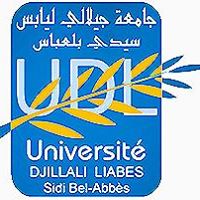 جامعة الجيلالي ليابس- سيدي بلعباسكلية العلوم الاقتصادية، التجارية وعلوم التسييرنيابة العمادة المكلفة بالدراسات والمسائل المتعلقة بالطلبةإستمـــارة إيداع ملف ماستربعنوان السنة الجامعية 2015-2016رقم الملف :.................../ 2015اللقب العائلي للمترشح (ة( :       الإسم:         Nom de Famille :       Prénom :        تاريخ الميلاد :       مكان الميلاد :       العنوان :     رقم الهاتف :       البريد الإلكتروني:          تخصص شهادة الليسانس  :       نظام الدراسة :الطلبة الذين لديهم أكثر من إختيار يجب ترتيب رغباتهم حسب الأولوية (يجب ملأ التخصصات الممنوحة لك فقط):①②③④رقم الملف :.................../ 2015                وصل إيداع ملف ماستر        السنة الجامعية 2015-2016اللقب العائلي للمترشح (ة) :      الإسم:      تاريخ الميلاد :     مكان الميلاد :     تاريخ و إمضاء المعني(ة) بالأمر                                                                                        الإدارةالتاريخ :...............................................................................................................  ملف التسجيل ( لا يقبل أي ملف ناقص)العــــددنسخة من شهادة البكالوريا أو شهادة أجنبية معادلة1نسخة من شهادة التخرج ليسانس 1نسخ من جميع كشوف النقاط للمسار الجامعي المتبع من طرف الطالبالوثيقة الوصفية الملحقة بالشهادة ( بالنسبة لشهادات نظام ل م د )1شهادة عدم المثول أمام المجلس التأديبي1رخصة من الهيئة المستخدمة للقطاعين الاجتماعي والاقتصادي1